 Пожар 06.02.2024 в Сергиевске.Сергиевские огнеборцы боролись с огнем, не смотря на плохие погодные условия 06 февраля  в 23 часа 05 мин на пульт связи пожарно-спасательной отряда  № 40 (м.р. Сергиевский) государственного казенного учреждения Самарской области «Центр по делам гражданской обороны, пожарной безопасности и чрезвычайным ситуациям»  по системе 112 поступило сообщение о том, что по адресу: с. Сергиевск ул. Н. Краснова горит баня. На место вызова были направлены 2 пожарных расчета  пожарно-спасательного отряда № 40 в количестве 6 человек личного состава и 1 пожарный расчет пожарной части № 175  п. Суходол в количестве 3 человек личного состава. По прибытии к месту вызова, при проведении разведки было установлено, что горит баня общей площадью 15 кв.м. Угрозы распространения нет. На пожаре было задействовано 3 ствола «Б». Работало звено газодымозащитной службы. В 23 час 17 мин объявлена локализация, в 00 час 40 мин возгорание было полностью ликвидировано. В результате пожара ни кто не пострадали. Уважаемые жители Самарской области! Государственное казенное учреждение Самарской области «Центр по деламгражданской обороны, пожарной безопасности и чрезвычайным ситуациям» обращается к Вам: во избежание возникновения пожара соблюдайте требования пожарной безопасности. В случае обнаружения пожара звоните по телефону «01», «101» или по единому номеру вызова экстренных оперативных служб «112».Инструктор противопожарной профилактики ПСО №40 Пахомова Светлана Сергеевна

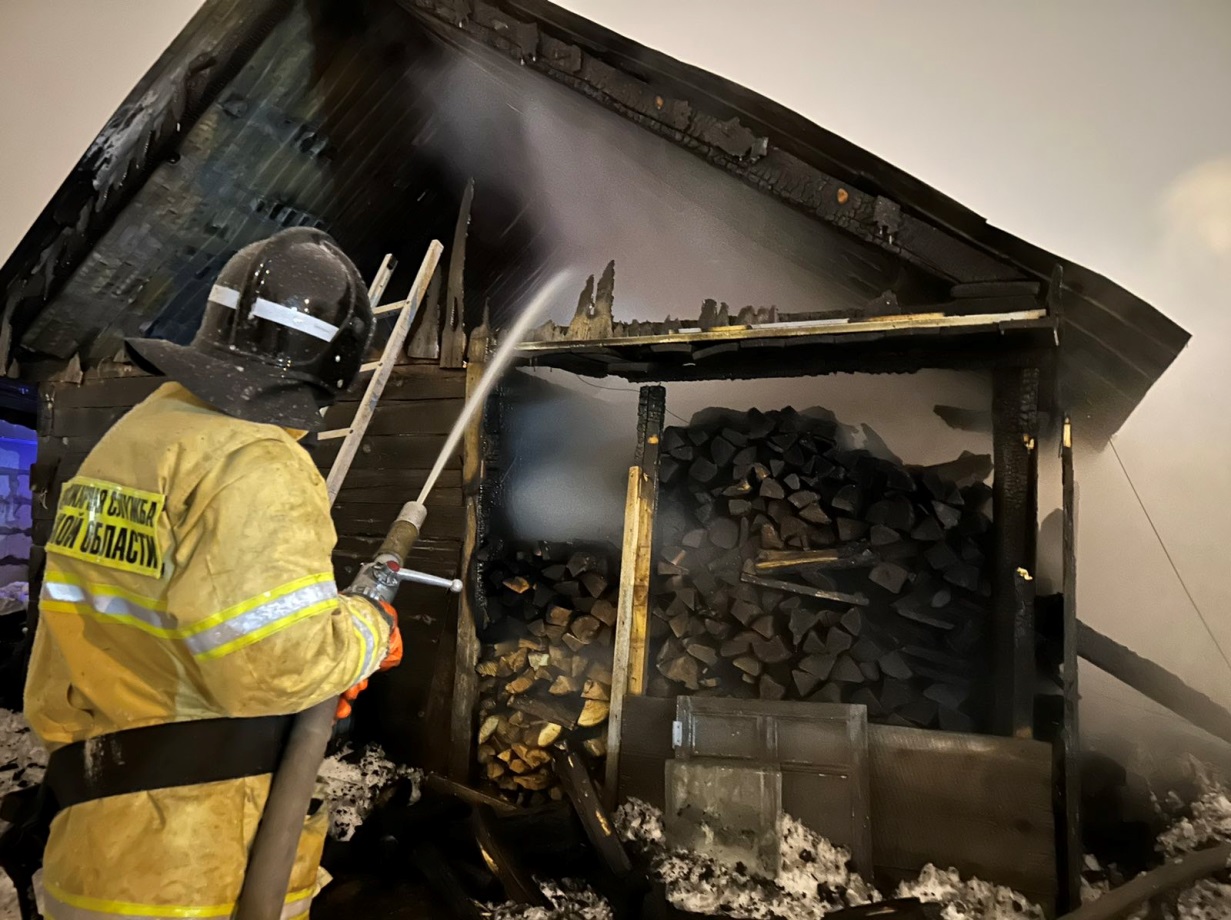 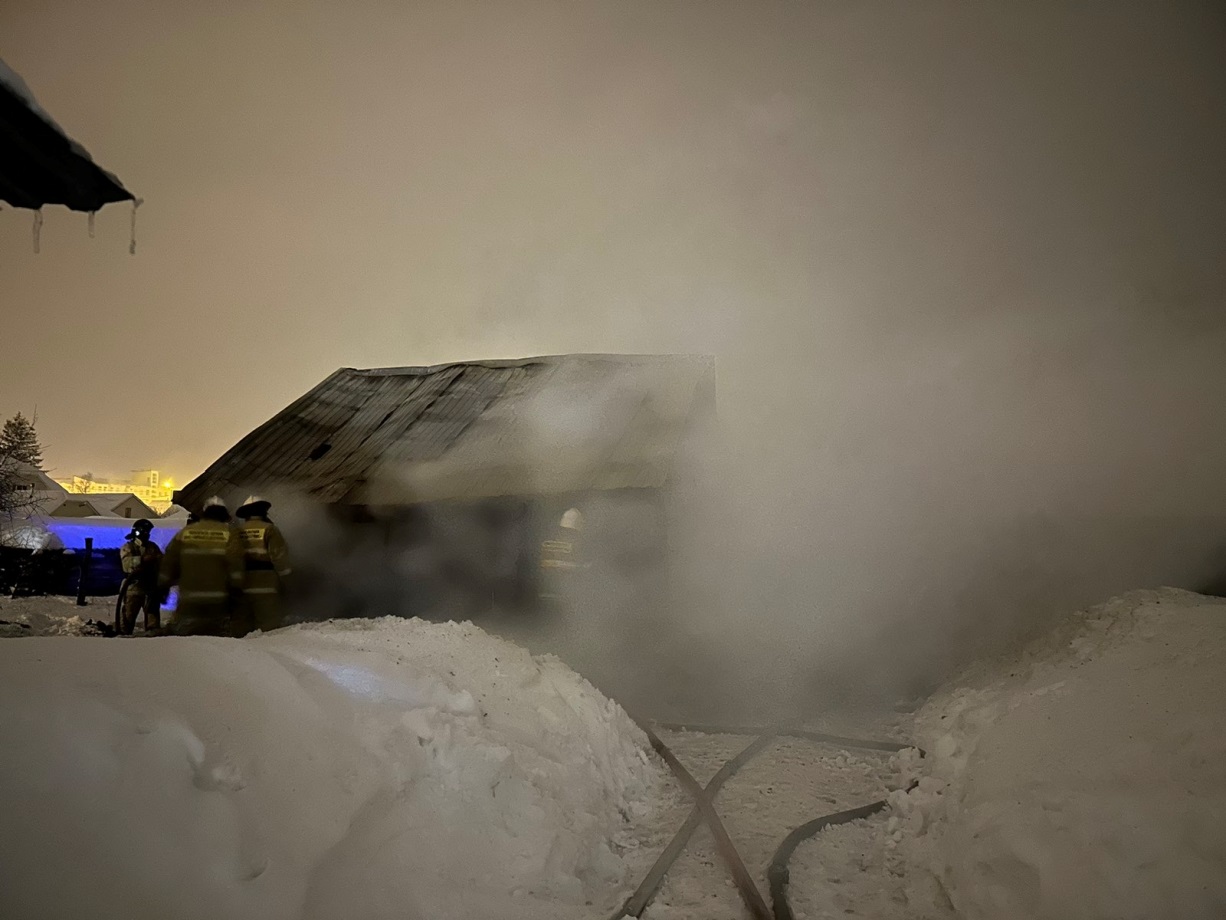 